KCC ART FELLOWSHIP-APPLICATION FORM 2023-2024Name of the Applicant:  Name of parent: Current address: Permanent address: Phone			: Email			: Date of Birth(DD/MM/YY): Gender	:
Discipline (choose any one): Dance / Music / Theatre / Visual Art - Dance Type/ Genre of practiced discipline: (Maximum 100 Words) ___________________________________________________________________________________________________________________________________________________________________________________________________________________________________________________________________________________________________Academic Qualification:__________________________________________________________________________________________________________________________________________________
Brief details about Practice (Maximum 100 words): 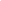 Details of the guide:Details of the referees:Abstract of the Proposal:
(Maximum 500 words)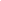 Statement of Purpose for the research:
(Maximum 300 words)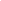 Research Questions (Maximum 250 words)Research Methodology (250- 500 words)Probable Outcome (350-500 Words)BibliographyAnnual Plan of Expenditure execution
Checklist:Please attach the soft copy of the following documents with the filled up form.  No application will be qualified without the supporting documents attached. Please send the filled up form with all the attachments to projects@akst.org.in with “KAF-(your name) – (your discipline)” as subject.
Attach all the required documents with the email along with the filled up Application form. The email of the application must reach at Kolkata Centre for Creativity on or before February 15, 2023; 17.00 IST. Submission that is not following the required application format – will not be recognised. Applicant will receive a receipt email on successful submission from KCC after the final submission deadline is over. DISCLAIMER
(To be signed by the applicant)I, _________________________________, hereby declare that all the details/ documents shared are true to my knowledge. I shall be responsible for the consequences if any of the information proved to be wrong. Date				:_______________________________________________ 
Signature of the Applicant 	:_______________________________________________
Place   			:_______________________________________________
Name of the Applicant      	:_______________________________________________ NameDesignationEmailMobileNameDesignationEmailMobile1. 2.Time Period Details of Work Budget Complete project proposal comprising of the headings mentionedDocuments verifying date of birth (Birth certificate/certificate of 10th board/ voter ID/ Passport/ PAN Card)Documents verifying local and permanent address (Voter ID/Passport/ Bank passbook/ Aadhar card)Document verifying academic qualification (Certificates of Board/ University examinations passed)Documents Verifying practice and 5 years - time period (Brochures/ Press coverages/ documented photographs)Show reel/ Power point Presentation of applicant’s Practice (URL link ) Consent letter of the guide Recommendation letters from two refereesCopy of a cancelled cheque of the applicant’s account1 head shot of the applicant & a scanned copy of the PAN card (if not attached already)